Białogard, dnia ………………...............................................(imię i nazwisko)..............................................................................................             (adres zamieszkania)……………………………………………..             (telefon kontaktowy)									Burmistrz Białogardu W N I O S E K O WYDANIE DECYZJI ZATWIERDZAJĄCEJ PODZIAŁ NIERUCHOMOŚCI Wnoszę o wydanie decyzji zatwierdzającej podział nieruchomości stanowiącej działkę(ki) gruntu oznaczoną(e) nr .................................., położoną(e) w Białogardzie przy ulicy ..............................................................., obręb ewidencyjny ..............................., stanowiącą(e) własność /użytkowanie wieczyste/ ............................................................................................................, zgodnie z propozycją oznaczoną kolorem czerwonym na załączonym projekcie podziału nieruchomości. Proponowany podział dokonywany jest w celu *: …………………………………………………………………………………………………………………………………………………………………………………………………………………………………………………………………………………Proponowany dostęp do drogi publicznej dla nowo powstałych działek: ……………………………….……………………………………………………………………………………………………………W załączeniu przedkładam:   odpis z księgi wieczystej stwierdzający tytuł prawny do nieruchomości,   wypis z katastru nieruchomości,   kopię mapy katastralnej,   wstępny projekt podziału,kopię protokołu z przyjęcia granic nieruchomości, wykaz zmian gruntowych, mapę z projektem podziału nieruchomości.*należy określić sposób zagospodarowania wszystkich nowo powstałych działek,        ........................................................... (czytelny podpis właściciela /współwłaścicieli/ użytkownika wieczystego/współużytkowników wieczystych/współmałżonków /pełnomocnika)KLAUZULA INFORMACYJNA O PRZETWARZANIU DANYCH W ZWIĄZKU Z ZATWIERDZENIEM PODZIAŁU GEODEZYJNEGO NIERUCHOMOŚCINa podstawie art. 13 ust. 1 i ust. 2 rozporządzenia Parlamentu Europejskiego i Rady (UE) 2016/679 z 27.4.2016 r. w sprawie ochrony osób fizycznych w związku z przetwarzaniem danych osobowych i w sprawie swobodnego przepływu takich danych oraz uchylenia dyrektywy 95/46/WE (ogólne rozporządzenie o ochronie danych) (Dz. Urz. UE L 119 z 04.05.2016, str. 1), dalej RODO, informuję, że:Administratorem Pani/Pana danych osobowych jest Miasto Białogard, ul. 1 Maja 18, kod pocztowy 78-200, e-mail: um.sekretariat@bialogard.info, tel. 94 357 91 00.Dane   kontaktowe   do   inspektora  ochrony  danych:  Miasto  Białogard  Urząd  Miasta  Białogard,  ul. 1 Maja 18, kod pocztowy 78-200, adres e-mail iodumb@bialogard.info, nr telefonu 94 357 92 13.Przetwarzanie Pani/Pana danych osobowych odbywa się na podstawie art. 6 ust. 1 lit., c) RODO w celu realizacji i wypełniania obowiązków wynikających z prawa a ciążących na administratorze, w związku z ustawą o gospodarce nieruchomościami.Odbiorcą Pani/Pana Danych osobowych mogą być:organy oraz podmioty w zakresie i w celach, które wynikają z przepisów powszechnie obowiązującego prawa,inne podmioty, które na podstawie stosownych umów podpisanych z Miastem Białogard Urzędem Miasta Białogard przetwarzają dane osobowe, dla których administratorem jest Miasto Białogard w tym, operator pocztowy, geodeta.Pani/Pana dane osobowe nie będą przekazywane do państwa trzeciego/organizacji międzynarodowej.Pani/Pana dane osobowe będą przechowywane przez okres niezbędny do realizacji celów z zgodnie z przepisami prawa w tym instrukcją kancelaryjną, przepisami dotyczącymi archiwizacji dokumentów lub wewnętrznymi regulacjami administratora, a po tym czasie przez okres oraz w zakresie wymaganym przez przepisy powszechnie obowiązującego prawa.Posiada Pani/Pan prawo:dostępu do treści swoich danych (art. 15 RODO),do sprostowania danych (art. 16 RODO), do usunięcia danych (art. 17 RODO), z wyjątkiem sytuacji, gdy przetwarzanie jest niezbędne:do korzystania z prawa wolności wypowiedzi i informacji, do wywiązywania się przez administratora z prawnego obowiązku wymagającego przetwarzania na mocy prawa, lub wykonania zadania realizowanego w interesie publicznym lub w ramach sprawowania władzy publicznej powierzonej administratorowi,z uwagi na względy interesu publicznego w dziedzinie zdrowia publicznego,do celów archiwalnych w interesie publicznym, do celów badań naukowych lub historycznych lub do celów statystycznych, o ile prawdopodobne jest, że prawo do usunięcia danych uniemożliwi lub poważnie utrudni realizację celów takiego przetwarzania,do ustalenia dochodzenia lub obrony roszczeńograniczenia przetwarzania (art. 18 RODO), do przenoszenia danych (art. 20 RODO), jeżeli przetwarzanie odbywa się na podstawie udzielonej zgody, lub zawartej umowy, oraz w sposób zautomatyzowany. Prawo to nie ma zastosowania do przetwarzania, które jest niezbędne do wykonania zadania realizowanego w interesie publicznym lub w ramach sprawowania władzy publicznej powierzonej administratorowi.wniesienia sprzeciwu (art. 21 RODO): z przyczyn związanych ze szczególną sytuacją osoby, której dane dotyczą w przypadku gdy przetwarzanie jest realizowane w celu wykonania zadania realizowanego w interesie publicznym lub w ramach sprawowania władzy publicznej powierzonej administratorowi,jeżeli dane osobowe przetwarzane są na potrzeby marketingu bezpośredniego,z przyczyn związanych ze szczególną sytuacją osoby, której dane dotyczą w przypadku jeżeli dane osobowe są przetwarzane do celów badań naukowych lub historycznych lub do celów statystycznych na mocy art. 89 ust. 1 RODO,do cofnięcia zgody (art. 13 ust. 2 lit. c) RODO) w dowolnym momencie bez wpływu na zgodność z prawem przetwarzania, ale tylko w przypadku, gdy przetwarzanie odbywa się na podstawie zgody, a nie na podstawie przepisów uprawniających administratora do przetwarzania tych danych.Przysługuje Pani/Panu prawo wniesienia skargi do Prezesa Urzędu Ochrony Danych Osobowych, gdy uzna Pani/Pan, iż przetwarzanie danych osobowych dotyczących Pani/Pana narusza przepisy RODO.Podanie przez Panią/Pana danych osobowych jest wymogiem ustawowym w sytuacji, gdy przesłanką przetwarzania danych osobowych jest wypełnienie obowiązku prawnego ciążącego na administratorze (art. 6 ust. 1 lit. c).Odmowa podania danych uniemożliwia wywiązanie się z obowiązków ciążących na administratorze.Pani/Pana dane są przetwarzane w sposób zautomatyzowany, ale nie podlegają zautomatyzowanemu podejmowaniu decyzji, w tym profilowaniu.								……………………………………………………..								               czytelny podpis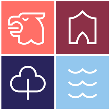 URZĄD MIASTA BIAŁOGARD ul. 1 Maja 18Wydział  Gospodarki Nieruchomościami tel.  943579151GN -08